Nova: What are dreams?Name:________________________________________________ Period:_____________-Directions: Answer the questions below as you watch the Nova episode entitled “What are Dreams?”   Who is the scientist most associated with dreams?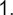 List three characteristics of REM sleep.What does REM sleep disorder prevent?Why did Hobson and McCarley view dreams as more physiological than psychological?What is the only way for a researcher to ensure that a subject was actually dreaming? (In other words, what did they do to Ross?)How do the emotions of subjects awakened after a dream during NREM sleep differ from those awakened after a dream in REM sleep? What brain structure is most likely involved in this?What does Dr. Robert Stickgold think NREM dreams may do for us?What does Dr. Matt Wilson believe the rats in his study are doing while dreaming?Give two examples of past accomplishments that Deirdre Barrett believes dreams were responsible for.What happened to the word game scores of subjects who were allowed to go through REM sleep during their nap? How do their scores compare to other subjects who did not go through a cycle of REM sleep? What does this tell us about the possible function of dreams?Why does Antti Revonsuo believe our nightmares are good for us?What are some of the consequences of not dreaming? (Think of the stroke victims with damage to their parietal lobes.)At the end of the film, the narrator summarizes that dreams may be all of the following:A critical tool that helps usA key to  survival.A window into ourGetting us ready to face the coming